Энергетики «Орелэнерго» готовятся к работе в условиях непогодыПо прогнозу Гидрометцентра 18 января ожидаются сильные осадки в виде снега, мокрого снега и дождя,местами метель, налипание мокрого снега, усиление ветра до 17 м/с. В связи с этим орловскиеэнергетики осуществляют усиленный контроль за электроснабжением потребителей Орловской области ипродолжают работу в режиме повышенной готовности.К оперативному реагированию готовы 76 бригад в составе 214 человек и 116 единиц техники. Также враспоряжении «Орелэнерго» находятся резервные источники электроснабжения суммарной мощностью 1,7МВт, которые могут быть использованы для подачи электроэнергии социально значимым объектам региона.Постоянно ведется мониторинг метеорологической и оперативной обстановки, руководство «Орелэнерго»находится в тесном взаимодействии с региональным ГУ МЧС и муниципальными органами власти, работаетоперативный штаб.Энергетики призывают жителей быть внимательными и осторожными, при обнаружении оборванных проводовлиний электропередачи ни в коем случае не приближаться к ним.«Орелэнерго» напоминает, что сообщить о нарушениях энергоснабжения и повреждениях энергообъектовможно по телефону горячей линии энергетиков «Светлая линия 220»: 8-800-220-0-220(бесплатно/круглосуточно).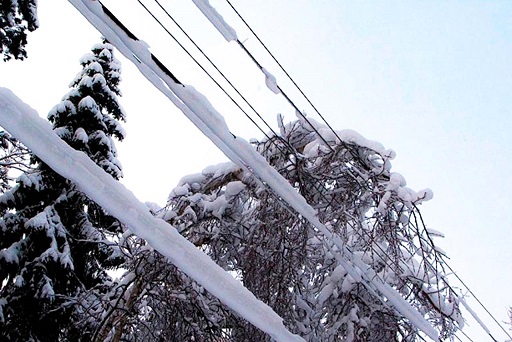 